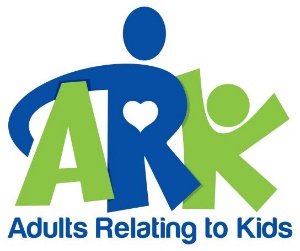 THE PARENT ENGAGEMENT PROGRAM (PEP)On-Campus Option--with TextsSCHOOL IMPLEMENTATION INSTRUCTIONS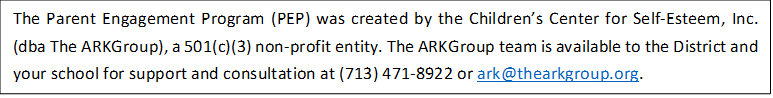 Parent Engagement Program (PEP)AgendaTexts Schedule (dates for texts to be sent)				  	  3	School Instructions					  			  	  4	Principal’s Texts										  5	Senior Staff Member’s Texts							10	PEP On-Campus Implementation Instructions				14		On-Campus Meeting Instructions						15		Group Leader Instructions  (English and Spanish)				16		Group Handout (English and Spanish)						18Videos“PEP Talks Start at the Top” video“Learning About PEP” video—a video for on-campus Group LeadersTEXTS SCHEDULE(The Launch Week is to be filled out by the District.)Launch Week  _______________Superintendent sends text to principals   Superintendent sends text to parentsWeek 1  _______________ Principal sends “Week 1 Text” to parents Parent Liaison (Assistant Principal or Counselor) sends “Week 1 Text” to parents  Week 2   _______________   Principal sends “Week 2 Text” to parentsParent Liaison (Assistant Principal or Counselor) sends “Week 2 Text” to parentsWeek 3    _______________  Principal sends “Week 3 Text” to parentsParent Liaison (Assistant Principal or Counselor) sends “Week 3 Text” to parentsSchool InstructionsThe Parent Engagement Program (PEP) is an online, parenting skills and emotional-wellness program for parents. PEP is research-based and has received the “Texas Governor’s Award for Program Excellence.” Through your texts, your parents will be invited to eight, weekly, one-hour sessions at their child’s school. The program is state-approved and is available to parents in Spanish and English.Please view the video, “PEP Talks Start at the Top,” which explains the PEP program in 3 1/2 minutes. Click HERE to access the video.         Implementing PEP is a simple process: COPY AND PASTE THE PROVIDED TEXTS. Over a period of three weeks, the principal sends three texts to the school’s parents. See prepared “Principal’s Texts” section (pages 6-9).Over the same three-week period, a senior staff member (parent liaison, assistant principal/counselor) sends three texts to the parents. See the prepared “Senior Staff Member’s Email” section (pages 11-13). Be sure to insert your school’s phone number at the end of each text, and remember to send the   English and Spanish versions separately to each parent.For PEP to be successful: Please see the attached Texts Schedule (page 3) as the program launch requires coordination with the superintendent, principals, and a senior staff member. Fill in the dates for Weeks 1, 2, and 3.Use all your school’s additional communication tools—your school webpage (with an embedded message and a signup link), flyers, programmed voice messages, school Twitter account, school Facebook account, etc.--to invite parents to participate in PEP!Enthusiastic superintendent/principal/senior staff member emails--encouraging parent participation--are critical to successful PEP implementation. Research shows that parents must receive a minimum of 7 contacts from the District (1) and your school (6) to become involved in PEP. PRINCIPAL’S TEXTSSee the “Texts Schedule” (page 3).PRINCIPAL’S TEXTSWEEK 1 TEXT (Principal)Hello, Valued Parent,As the principal at your child’s school, my goal is to join you in producing young people who will be successful in school and in life. I am excited to provide you a dynamic, On-Campus program called the Parent Engagement Program (PEP). This exciting program is free to all our parents who want to become more skilled at the most important—and most difficult—job in the world.PEP provides eight weekly, one-hour sessions at your child’s school where you have an opportunity to watch a short video and then participate with other parents in peer-mentoring and problem-solving parenting situations. Among the video topics are the following:“Bully-proofing Your Child”          Apply these key practices in protecting your child from physical bullying and cyber-bulling.“Focusing Our Communication”          Is your child “parent-deaf”? Learn how to talk so that your child listens.“Conquering Depression—Providing Hope”          What are the signs? How can you help your child cope?     The PEP process is research-based and has received the “Texas Governor’s Award for Program Excellence.” Participating parents receive a state-approved Certificate of Completion at its conclusion.REGISTER TO PARTICIPATE IN THIS VALUABLE GIFT BY CONTACTING OUR SCHOOL OFFICE AT ____________._______________________________________________________________________________________________Hola, estimado padre,Como director de la escuela de su hijo, mi objetivo es unirme a usted en la formación de jóvenes que tendrán éxito en la escuela y en la vida. Estoy emocionado de brindarles un programa dinámico en el campus llamado Programa de involucramiento de los padres (PEP). Este emocionante programa es gratuito para todos nuestros padres que desean adquirir más habilidades en el trabajo más importante y difícil del mundo.PEP ofrece ocho sesiones semanales de una hora en la escuela de su hijo en las que usted tiene la oportunidad de ver un video corto y luego participar con otros padres, compartiendo soluciones para los retos en la crianza. Entre los temas del video se encuentran los siguientes:• “Protegiendo a nuestros hijos de la intimidación”          Aplique estas prácticas clave para proteger a su hijo del acoso físico y cibernético.• “Enfocando nuestra comunicación”          ¿Es su hijo “padre-sordo”? Aprenda a hablar para que su hijo escuche.• “Conquistando la depresión, proporcionando esperanza”          ¿Cuáles son los signos? ¿Cómo puede ayudar a su hijo a sobrellevar la situación?     El proceso de PEP se basa en la investigación y ha recibido el Premio del Gobernador de Texas a la Excelencia del Programa.” Los padres participantes reciben un Certificado de finalización aprobado por el estado al finalizar.REGÍSTRESE PARA PARTICIPAR EN ESTE VALIOSO REGALO CONTACTANDO NUESTRA OFICINA ESCOLAR AL ____________.WEEK 2 TEXT (Principal)Hello! As your child’s principal, I bring you good news!Our school is excited to offer our parents free access to our new Parent Engagement Program (PEP). It is a free, on-campus program for all parents who want to become even better at the most important job in the world. PEP addresses parenting situations such as:“Promoting Success at School”          Learn important ways you can help your child be successful at school.“Using Natural and Logical Consequences”Employ discipline techniques that work without stirring up anger or resentment.“Providing Unconditional Love”         Discover the importance of loving your child for who she is rather than for what she does.       The easy-to-understand and easy-to-apply materials have received the “Texas Governor’s Award for Program Excellence.” The PEP program provides interaction with other caring parents through eight, exciting weekly sessions of one hour duration. I highly recommend all parents at our school take this dynamic course!REGISTER TO PARTICIPATE IN THIS VALUABLE GIFT BY CONTACTING OUR SCHOOL OFFICE AT ____________._______________________________________________________________________________________________¡Hola! Como director de su hijo, ¡les traigo buenas noticias!Nuestra escuela se complace en ofrecer a nuestros padres acceso gratuito a nuestro nuevo Programa de involucramiento de los padres (PEP). Es un programa gratuito en el campus para todos los padres que desean mejorar aún más en el trabajo más importante del mundo. PEP aborda situaciones de crianza tales como:• “Promoviendo el éxito escolar”Aprenda formas importantes en que puede ayudar a su hijo a tener éxito en la escuela.• “Usando consecuencias naturales y lógicas”Emplee técnicas de disciplina que funcionen sin provocar ira o resentimiento.• “Dando amor incondicional”Descubra la importancia de amar a su hijo por quién es y no por lo que hace.       Los materiales fáciles de entender y de aplicar han recibido el “Premio del Gobernador de Texas a la Excelencia del Programa”. El programa PEP brinda interacción con otros padres a través de ocho emocionantes sesiones semanales de una hora de duración. ¡Recomiendo altamente a todos los padres de nuestra escuela que tomen este curso dinámico!REGÍSTRESE PARA PARTICIPAR EN ESTE VALIOSO REGALO CONTACTANDO NUESTRA OFICINA ESCOLAR AL ____________.WEEK 3 TEXT (Principal)Dear Valued Parent,As your principal, I am pleased to offer to all our parents at no cost a widely acclaimed, on-campus program called “The Parent Engagement Program” (PEP). The PEP process includes eight weekly, one-hour meetings. The parenting videos, and the group discussions provide opportunities for parents to peer-mentor and problem-solve parenting situations together. PEP has received the “Texas Governor’s Award for Program Excellence.” The process helps parents deal with situations such as:“Conquering Depression: Providing Hope”          Teen and child depression is epidemic today. Here’s how to spot the signs and help your child get well.“Bully-proofing Your Child”          Provide your child ways of dealing with bullying.“Encouraging Our Children”All children need encouragement in order to be productive and happy. Learn the important difference between encouragement and praise.I encourage every parent in our outstanding school to embrace this investment in your family!REGISTER TO PARTICIPATE IN THIS AMAZING PROGRAM BY CONTACTING OUR SCHOOL OFFICE AT ____________._______________________________________________________________________________________________Estimado padre,Como su director, me complace ofrecer a todos nuestros padres, sin costo alguno, un programa en el campus ampliamente aclamado llamado Programa de involucramiento de los padres (PEP). El proceso del PEP incluye ocho reuniones semanales de una hora. Los videos para padres y las discusiones grupales brindan oportunidades para que los padres compartan y resuelvan problemas en la crianza de sus hijos. PEP ha recibido el “Premio del Gobernador de Texas a la Excelencia del Programa”. El proceso ayuda a los padres a lidiar con situaciones como:• “Conquistando la depresión—Proporcionado esperanza”          La depresión en adolescentes y niños es una epidemia hoy en día. Aquí le mostramos cómo detectar los signos y ayudar a su hijo a recuperarse.• “Protegiendo a nuestros hijos de la intimidación”          Proporcione a su hijo maneras de lidiar con la intimidación.• “Alentando a nuestros hijos”Todos los niños necesitan estímulo para ser productivos y felices. Aprenda la importante diferencia entre el aliento y el elogio.¡Animo a todos los padres de nuestra destacada escuela a hacer esta inversión en su familia!REGÍSTRESE PARA PARTICIPAR EN ESTE INCREÍBLE PROGRAMA CONTACTANDO NUESTRA OFICINA ESCOLAR AL ____________.Senior Staff Member(Parent Liaison/Assistant Principal/Counselor) TextsSee the “Texts Schedule” (page 3).NOTE:  The three emails sent by the school’s parent liaison (or other staff member) are to be sent in the same three weeks as the principal’s three emails. Senior Staff Member/Parent Liaison TextsWEEK 1 TEXT  (Senior Staff Member/Parent Liaison)Hello, Valued Parents,As your school’s parent liaison, I bring you good news! Our school is offering to all our great parents an amazing (and free) on-campus parenting course called The Parent Engagement Program (PEP). We are encouraging all parents at our school to enroll in PEP! It addresses parenting issues that are important to all of us in raising our children. Some of the topics are:“Bully-proofing Our kids”          Give your child ways of dealing with bullying.“Focusing Our Communication”          Communicate with your child without stirring up anger or resentment.“Conquering Depression: Providing Hope”          Recognize the signs, and provide the help your child needs.PEP groups meet at our school once a week, for eight weeks. Each of the video and discussion sessions last one hour. Join us as we peer-mentor and problem-solve parenting situations together!REGISTER TO PARTICIPATE IN THIS VALUABLE GIFT BY CONTACTING OUR SCHOOL OFFICE AT ____________._______________________________________________________________________________________________Hola, estimados padres,Como enlace entre ustedes y la escuela, ¡les traigo buenas noticias! Nuestra escuela ofrece a todos nuestros excelentes padres un increíble (y gratuito) curso para padres en el campus llamado Programa de involucramiento de los padres (PEP). ¡Estamos animando a todos los padres de nuestra escuela a inscribirse en PEP! Aborda temas de crianza que son importantes para todos nosotros en la crianza de nuestros hijos. Algunos de los temas son:• “Protegiendo a nuestros hijos de la intimidación”          Bríndele a su hijo formas de lidiar con el acoso escolar.• “Enfocando nuestra comunicación”          Comuníquese con su hijo sin provocar ira o resentimiento.• “Conquistando la depresión, proporcionado esperanza”          Reconozca las señales y provea la ayuda que su hijo necesita.Los grupos de PEP se reúnen en nuestra escuela una vez por semana, durante ocho semanas. Cada una de las sesiones de video y discusión dura una hora. ¡Únase a nosotros mientras compartimos y resolvemos problemas de la crianza juntos!REGÍSTRESE PARA PARTICIPAR EN ESTE VALIOSO REGALO CONTACTANDO NUESTRA OFICINA ESCOLAR AL ____________.WEEK 2 TEXT (Senior Staff Member/Parent Liaison)Subject line:  Partnering to assure your child’s success at our school / Asociándonos para asegurar el éxito de su hijo en nuestra escuelaHello, Valued Parents!As the parent liaison at your child’s school, my job is to join with all our good parents in providing the best academic experience for our children. To achieve that goal on behalf of our children, our school is offering a free on-campus parenting course called the Parent Engagement Program “PEP”. The incredibly helpful lesson topics include the following:“Promoting Success at School”Discover how your involvement can make a difference in your child’s success at school.“Using Natural and Logical Consequences”Learn how to discipline misbehavior while still allowing the child to feel valued and respected.“Providing Unconditional Love”Elevate your child’s self-esteem and nurture his/her emotional and mental health.      PEP sessions include eight weekly, one-hour meetings at your child’s school. We would encourage you to join us as together we build strong families and a strong school.REGISTER TO PARTICIPATE IN PEP BY CONTACTING OUR SCHOOL OFFICE AT ____________._______________________________________________________________________________________________¡Hola, estimados padres!Como enlace entre ustedes y la escuela de su hijo, mi trabajo es unirme a todos nuestros buenos padres para brindar la mejor experiencia académica para nuestros hijos. Para lograr ese objetivo de parte de nuestros hijos, nuestra escuela ofrece un curso para padres gratuito en el campus llamado Programa de involucramiento de los padres "PEP". Los temas de lecciones increíblemente útiles incluyen lo siguiente:• “Promoviendo el éxito escolar”Descubra cómo su participación puede marcar la diferencia en el éxito de su hijo en la escuela.• “Usando consecuencias naturales y lógicas”Aprenda a disciplinar el mal comportamiento mientras permite que el niño se sienta valorado y respetado.• “Dando amor incondicional”Eleve la autoestima de su hijo y nutra su salud emocional y mental.      Las sesiones de PEP incluyen ocho reuniones semanales de una hora en la escuela de su hijo. Le animamos a que se una a nosotros mientras juntos construimos familias fuertes y una escuela fuerte.REGÍSTRESE PARA PARTICIPAR EN PEP CONTACTANDO NUESTRA OFICINA ESCOLAR AL ____________.WEEK 3 TEXT (Senior Staff Member/Parent Liaison)Subject line:  Your child’s school offers a gift to all parents / La escuela de su hijo ofrece un regalo a todos los padresDear Parents,     As the parent liaison at your child’s school, I have a gift for you.     Our school is offering to all our great parents an amazing (and free!) on-campus parenting course called The Parent Engagement Program (PEP). We are encouraging all parents at our school to enroll in PEP! It addresses parenting issues that are important to all of us in raising children. Some of the topics are:“Bully-proofing our Kids”          Give your child ways of dealing with bullying.“Focusing Our Communication”          Communicate with your child without stirring up anger or resentment.“Conquering Depression: Providing Hope”          Recognize the signs and provide the help your child needs.     Our PEP sessions will meet one-hour a week for eight weeks.REGISTER TO PARTICIPATE PEP BY CONTACTING OUR SCHOOL OFFICE AT ____________._______________________________________________________________________________________________Estimados padres,      Como enlace entre su hogar y la escuela de su hijo, tengo un regalo para usted.      Nuestra escuela ofrece a todos nuestros padres un curso increíble (¡y gratuito!) para padres en el campus llamado Programa de involucramiento de los padres (PEP). ¡Estamos animando a todos los padres de nuestra escuela a inscribirse en PEP! Cubre temas de crianza que son importantes para todos nosotros en la crianza de los niños. Algunos de los temas son:• “Protegiendo a nuestros hijos de la intimidación”           Bríndele a su hijo formas de lidiar con el acoso escolar.• “Enfocando nuestra comunicación”           Comuníquese con su hijo sin provocar ira o resentimiento.• “Conquistando la depresión, proporcionando esperanza”           Reconozca las señales y provea la ayuda que su hijo necesita.      Nuestras sesiones de PEP se reunirán una hora a la semana durante ocho semanas.REGÍSTRESE PARA PARTICIPAR DE PEP CONTACTANDO NUESTRA OFICINA ESCOLAR AL ____________.PEP ON-CAMPUSIMPLEMENTATION INSTRUCTIONSON-CAMPUS MEETING INSTRUCTIONSThe Meetings Communicate the date, time, and place of each of the meetings to your parents.PEP Preview MeetingIn order to establish clear expectations and a safe place for everyone to share, the first meeting will be a “PEP Preview” meeting. This meeting will consist of the Group Leader showing the “Learning About PEP” video and then reviewing the Group Guidelines sheet with the parents.Regular Group MeetingsThe one-hour meetings will consist of the following:The Lesson Video (8-10 minutes). Group Leader leads group discussion.Tip: Providing refreshments helps assure greater attendance!LeadershipYour school should provide a Group Leader for each circle/group of fifteen participants. If there are more than 15 participants, start another circle with another Group Leader. (If more than 15 are in a circle, shy people will have difficulty speaking.)  Individuals chosen as Group Leaders (counselors, teachers, etc.) should possess strong leadership characteristics. Be sure to provide Spanish-speaking and English-speaking Leaders.Group Leader Group Leaders are trained using the “Group Leader Instructions” sheet (English, p. 28, and Spanish, p.29) and the “Learning About PEP” video.Group GuidelinesCopies of the “Group Guidelines” should be provided to all participants at every meeting.GROUP LEADER INSTRUCTIONSPreview MeetingShow the Group Instructions Video, and read the Group Guidelines sheet to the Group. Answer questions and pass out the schedule (date, time, and place) for Regular Group Meetings.Regular Group Meeting ScheduleStart the 50-minute/one hour meeting on time and end it on time.Welcome everyone and show the video. Have participants gather in circles of 15 or less with a Group Leader in each group. Pass out the Group Guidelines, and then read the Respect Agreements to the group.Ask the group what they think about the video lesson.After 4-5 minutes of discussion, ask if anyone would like to share a parenting challenge in a “Situation Circle”. This person becomes the “Focus Person”.If no one wants a Situation Circle (ask again later), continue the discussion.At the end of the meeting, thank everyone for their participation. Remind everyone to log onto the PEP webpage, using their school enrollment key, and to take the lesson test so they can receive a Certificate of Completion at the end of the eight-week course. Meeting TipsHave enough copies of the Group Guidelines for everyone at all the meetings—so they can follow as you read the Respect Agreements.Your primary task is to IMMEDIATELY (and respectfully) address any infraction of the Respect Agreements. Stop the conversation, and, with a smile, say, “Remember, … (then simply repeat the words of the agreement)”. Examples are as follows:If someone is speaking and two other people start their own conversation, say to those two people, “Remember our agreement… ‘Only one person speaks at a time. Thank you.’” If someone says, “I guess I’m not a very good parent,” say, “Remember our agreement… ‘We can’t put down ourselves or other people.’ “If someone says, “My kids would behave better if they had better teachers,” say “Remember our agreement… ‘We will not blame others.’ “Direct the Situation CircleAfter the Focus Person shares his/her situation, ask “Who would like to begin with their one best suggestion?” Go around the circle in order to make sure everyone has a chance to give a suggestion. If the Focus Person responds to a suggestion with anything other than a “Thank you,” remind him/her of the rule, “Remember, you can only say thank you.”Open the group up to general discussion by saying, “Does anyone have any other comments or suggestions.?”INSTRUCCIONES PARA EL LÍDER DE GRUPO Reunión de introducciónMuestre el Video de instrucciones de grupo y lea las Guías del grupo a los participantes. Conteste preguntas y pase el horario (fecha, hora, y lugar) para las reuniones regulares del grupo.Horario de reuniones regularesInicie la reunión de 50 minutos/una hora a tiempo y finalícela a tiempo.De la bienvenida a todos y muestre el video.Haga que los participantes se reúnan en círculos de 15 o menos con un líder de grupo en cada grupo.Distribuya las Guías del grupo y luego lea los Acuerdos de respeto al grupo.Pregunte al grupo qué piensan sobre la lección en video.Después de 4-5 minutos de discusión, pregunte si alguien quiere compartir en un “Círculo de situación” sobre un reto que esté teniendo en la crianza de sus hijos. Esta persona se convierte en la “Persona de enfoque”.Si nadie quiere compartir su situación en ese momento (pregunte de nuevo más tarde), continúe la discusión.Al final de la reunión, agradezca a todos por su participación.  Recuérdeles que deben entrar a la página web de PEP, usar la clave de inscripción de la escuela y completar la prueba de la lección, para que así puedan recibir un Certificado de finalización al terminar el curso de ocho semanas.Consejos para las reunionesTenga suficientes copias de las Guías del grupo en cada reunión, para que todos puedan seguir mientras lee los Acuerdos de respeto.Su tarea principal es abordar INMEDIATAMENTE (y con respeto) cualquier infracción de los Acuerdos de respeto. Detenga la conversación amablemente y diga: “Recuerde… (y luego simplemente repita las palabras del acuerdo)”. Aquí hay algunos ejemplos:Si alguien tiene la palabra y otras dos personas inician su propia conversación, dígales: “Recuerden nuestro acuerdo ... 'Solo una persona habla a la vez. Gracias.' "      Si alguien dice: “Supongo que no soy un buen padre”, diga: “Recuerde nuestro acuerdo ... 'No podemos menospreciarnos a nosotros mismos ni a otras personas'. "      Si alguien dice: “Mis hijos se comportarían mejor si tuvieran mejores maestros”, diga “Recuerde nuestro acuerdo… 'No culparemos a los demás'. "      Dirigir el Círculo de situaciónDespués de que la Persona de enfoque comparta su situación, pregunte "¿A quién le gustaría comenzar con su mejor sugerencia?"      Dé la vuelta al círculo para asegurarse de que todos tengan la oportunidad de dar una sugerencia.      Si la persona de enfoque responde a una sugerencia con algo aparte de un "Gracias", recuérdele la regla, "Recuerde, solo puede decir gracias".      Abra el grupo a una discusión general diciendo: "¿Alguien tiene algún otro comentario o sugerencia?"     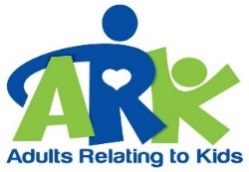          The Parent Engagement Program (PEP)       GROUP GUIDELINESWelcome to PEP! PEP is the parenting tool for caring parents who want to do an even better job at the most important--and most difficult--job in the world. Our mutual goal is to become the best parents we can be! To build a sense of community and trust, it is important that we come back to the same group and group leader each time we meet.THE RESPECT AGREEMENTSTo make sure everyone is treated with dignity and respect, we all agree to observe the following “Respect Agreements.” It will be the duty of your Group Leader to gently remind us of our agreements whenever necessary.Only one person talks at a time.We will not put down ourselves or other people.We will not blame others.We will keep everything that is shared confidential.We will silence our phones or any mobile devices. SITUATION CIRCLESA Situation Circle can be a wonderful “problem-solving tool.” The topic of a Situation Circle doesn’t have to be the video lesson. It can be any parenting situation where you would like some suggestions from other group members.Here is how a Situation Circle works:The “Focus Person” shares his or her situation with the Group.Group members can ask questions of the Focus Person to make sure that they understand the situation.Then, we go around the circle, giving each Group member an opportunity to give their single best suggestion for dealing with the situation.Anyone can “pass.” The Focus Person” is to respond to each suggestion ONLY with a simple, non-judgmental, “Thank you.” After everyone has given their single best suggestion, the Group is open to any additional suggestions and general discussion, with the Focus Person participating.Please remember any admission of child abuse must be reported to the proper authorities.El Programa de Involucramiento de los Padres (PEP)                               guías DEL GRUPO¡Bienvenido a PEP! PEP es la herramienta de crianza para padres atentos que desean hacer un trabajo aún mejor en el trabajo más importante y más difícil del mundo. ¡Nuestro objetivo mutuo es convertirnos en los mejores padres que podamos ser! Para construir un sentido de comunidad y confianza, es importante que volvamos al mismo grupo y líder de grupo cada vez que nos reunimos.LOS ACUERDOS DE RESPETOPara asegurarnos de que todos seamos tratados con dignidad y respeto, todos acordamos observar los siguientes "Acuerdos de respeto". Será el deber del líder de grupo recordarnos amablemente nuestros acuerdos siempre que sea necesario.Solo una persona habla a la vez.No nos menospreciaremos a nosotros mismos ni a otras personas.No culparemos a los demás.Mantendremos la confidencialidad de todo lo que se comparta.Silenciaremos nuestros teléfonos o cualquier dispositivo móvil.CÍRCULOS DE SITUACIÓNUn círculo de situación puede ser una maravillosa "herramienta de resolución de problemas". El tema de un círculo de situación no tiene qué ser la lección del video. Puede ser cualquier situación de crianza de la cual le gustaría recibir sugerencias de otros miembros del grupo.Así es como funciona un círculo de situación:La “Persona de Enfoque” comparte su situación con el Grupo.Los miembros del Grupo pueden hacer preguntas a la persona de enfoque para asegurarse de que comprenden la situación.Luego, damos la vuelta al círculo, dando a cada miembro del Grupo la oportunidad de dar su mejor sugerencia para lidiar con la situación.Cualquiera puede "pasar" su turno.La Persona de Enfoque "debe responder a cada sugerencia ÚNICAMENTE con un "Gracias" sencillo y sin prejuicios.Después de que todos den su mejor sugerencia, el Grupo se abre a cualquier sugerencia adicional y discusión general, y la Persona de enfoque también puede participar.         Recuerde que cualquier admisión de abuso infantil debe reportarse a las autoridades correspondientes.